Бланк заданий Всероссийской викторины для дошкольников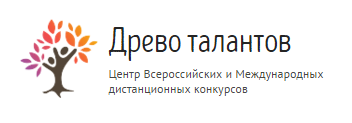 «Животные в сказках».1. Распечатайте (размножьте) бланк с заданиями по количеству участников.2. Заполните анкетные данные.3. Прочитайте ребёнку текст задания.4. Запишите ответы.Анкетные данные:Фамилия, имя участника:Вопросы к викторине.Кто съел колобка?А. ЛисаБ. ВолкВ. МедведьКто разломал теремок?А. ЗаяцБ. ВолкВ. МедведьКто топтал пшеницу в сказке «Сивка-Бурка»?А. ОселБ. КоньВ. МедведьКто прогнал лису из дома в сказке «Заюшкина избушка»? А. ПетушокБ. СобакиВ. ВолкКто обхитрил волка в сказке «Волк и семеро козлят»? А. КузнецБ. КозлятаВ. КозаЖивотное по имени Жучка в сказке «Репка».А. КошкаБ. СобакаВ. МышкаКто первый нашел теремок?А. Мышка - норушкаБ. Лягушка - квакушкаВ. Заяц – побегаяцК семейству каких домашних птиц принадлежит героиня русской народной сказки, которая несла для хозяев изделия из драгоценных металлов? Как ее звали?А. Уточка КрякваБ. Курочка РябаВ. Петушок Золотой гребешокКто унес Иванушку? А. Гуси – ЛебедиБ. Гуси – КурыВ. Гуси – Страусы Какую рыбу поймал Емеля?А. ОкуняБ. ЩукуВ. ЛещаКто в русских сказках имеет отчество Патрикеевна?А. БелкаБ. ЛягушкаВ. Лиса Чем Лиса в сказке «Лиса и журавль» угощала Журавля? А. КашейБ. МолокомВ. КонфетамиКто помог спасти жизнь петушку в русской народной сказке «Петушок и бобовое зернышко»?А. БабкаБ. ДедкаВ. Курочка Какой «ученый» сидел на зеленом дубе?А. СобакаБ. КотВ. МышьКто тянул репку последним? А. МышкаБ. КошкаВ. ЖучкаОтветы: 1. А, 2. В, 3. Б, 4. А, 5. В, 6. Б, 7. А, 8. Б, 9. А, 10.Б, 11.В, 12. А, 13.В, 14. Б, 15. А.Количество набранных баллов____________ (1 верный ответ = 1 балл, всего 15 баллов)Место ____________________Внимание! Баллы подсчитывает и определяет место педагог (воспитатель)-организатор!15-13 баллов - 1 место12-10 баллов - 2 место9-7 баллов - 3 местоменее 6 баллов - участникБланк с ответами на вопросы на сайт не отправляется.